БОЙОРОŠ                                                                             РАСПОРЯЖЕНИЕ05 март 2014 й.                                № 7                              05 март 2014 г.       1.В связи с празднованием   Международного женского Дня организовать дежурство в   администрации сельского поселения с 08 по 10 марта 2014 года:                                               08 марта    тел. 2-33-87с 9 до 18 часов                                                  Шуматов А.А.                                               09 марта    тел. 2-78-05с 9 до 18 часов                                                  Минькаев П.Б.                                                10 марта   тел. 2- 33-87с 9 до 18 часов                                                  Шангареева И.Б.        2. Контроль за ходом выполнения  данного распоряжения  оставляю за собой.И.о.главы сельского поселения:                                                  Р.Ф.МусинаБАШŠОРТОСТАН РЕСПУБЛИКАҺЫШаран районымуниципаль районыныңАкбарыс ауыл Советыауыл биләмәһе  башлыƒыАкбарыс ауылы, Мºктºп урамы, 2 тел.(34769) 2-33-87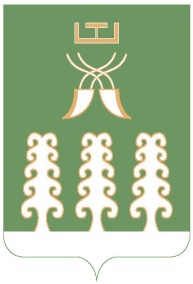 РЕСПУБЛИКА БАШКОРТОСТАНГлава   сельского поселения Акбарисовский сельсоветмуниципального района Шаранский районс. Акбарисово, ул. Школьная, 2 тел.(34769) 2-33-87